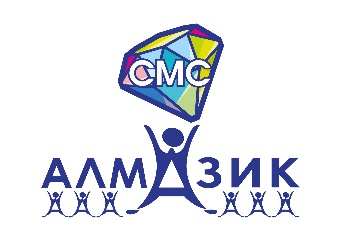 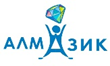 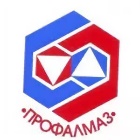 «День профсоюзного работника в Республике Саха (Якутия)»В АН ДОО "Алмазик" 2 декабря 2021 года председатель ППО Наталья Владимировна Сафронова в рамках празднования Дня профсоюзного работника по итогам года отметила и наградила лучших активистов - членов профсоюза за участие в мероприятиях организации и города, за ведение информационной работы, за творческий подход к реализации планов и многое другое благодарственными письмами и ЕПК.⠀Самойлова Анастасия Викторовна – специалист организационно-                                методического отделаБелякова Анна Сергеевна – старший воспитатель д/с № 1 «Олененок»          Аронова Ирина Александровна – воспитатель д/с № 12 «Солнышко»          Ковалева Галина Юрьевна – воспитатель д/с № 12 «Солнышко»          Акимова Лилия Владимировна – старший воспитатель д/с № 11 «Теремок»          Чагдурова Сэсэг Владимировна – музыкальный руководитель д/с № 6 «Березка»Сенцова Анастасия Анатольевна – старший воспитатель д/с № 5 «Семицветик»Белецкая Наталья Леонидовна – заведующий хозяйством д/с № 52 «Крепыш»Заиграева Елена Анатольевна – психолог д/с № 14 «Медвежонок»Мурукова Мария Романовна – старший воспитатель д/с № 14 «Медвежонок»Пудова Евгения Владимировна – воспитатель д/с № 22 «Василек»Скнарина Ксения Игоревна - заведующий хозяйством д/с № 22 «Василек»Полупанова Лариса Николаевна – медицинская сестра по физиотерапии д/с № 48 «Айболит»Указова Нина Владимировна – инструктор по физической культуре д/с № 37 «Звездочка»Нигматуллина Динара Раисовна – воспитатель д/с № 36 «Алмазик»Токарева Мария Анатольевна – воспитатель д/с № 37 «Звездочка»Халтанова Анастасия Николаевна – музыкальный руководитель д/с № 46 «Сказка»Сенчикова Олеся Сергеевна – старшая медицинская сестра д/с № 37 «Звездочка»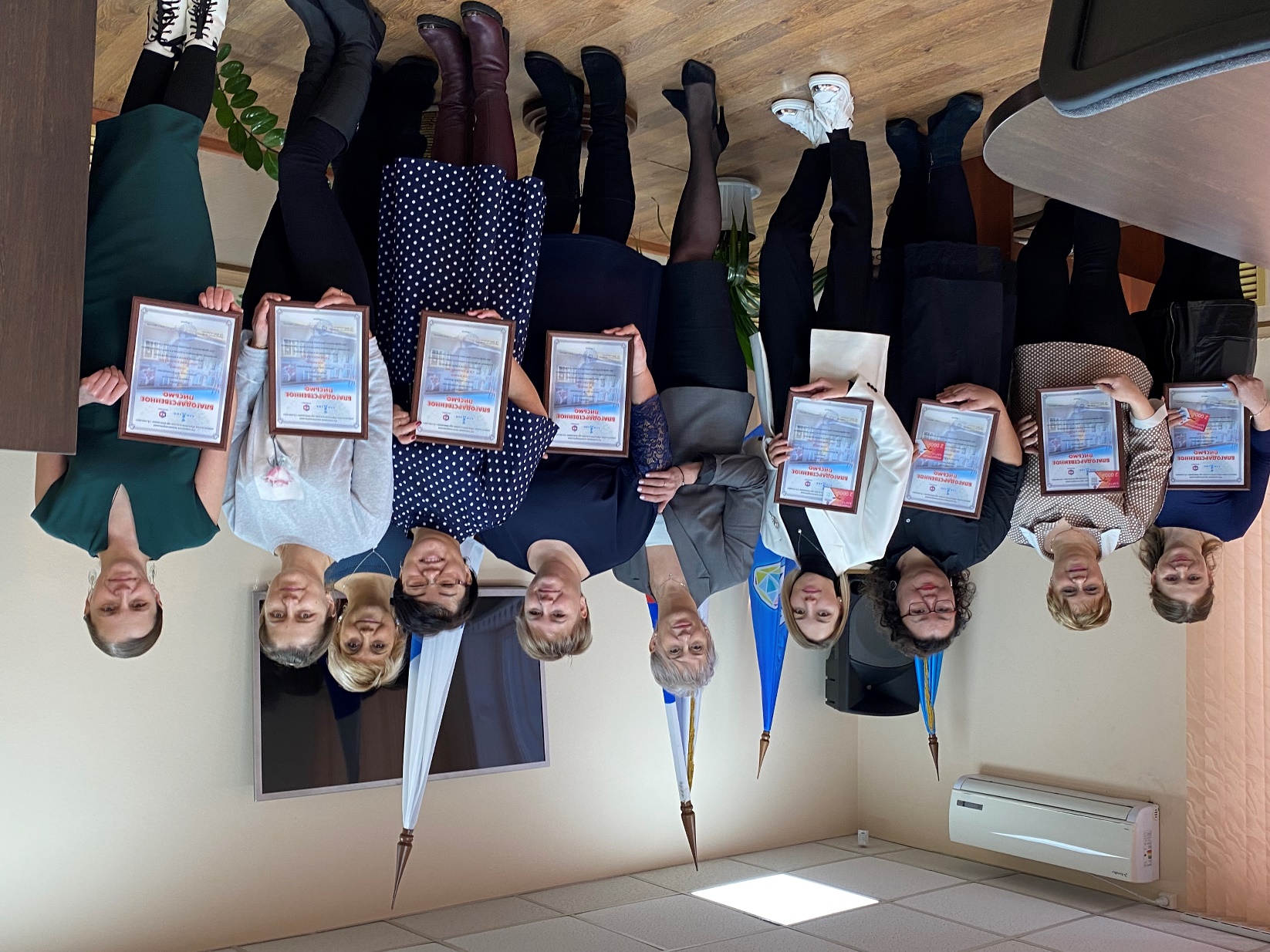 